Publicado en Ciudad de México el 25/10/2021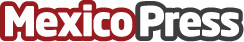 Deepak Chopra vuelve a México a participar en uno de los eventos más importantes de bienestar en el paísEl Instituto de Ciencias del Bienestar y la Felicidad presentará el evento Wellbeing 360° del 25 al 29 de octubre. Las conferencias serán virtuales y el registro es gratuitoDatos de contacto:Andrea García8111991871Nota de prensa publicada en: https://www.mexicopress.com.mx/deepak-chopra-vuelve-a-mexico-a-participar-en Categorías: Internacional Nacional Investigación Científica Medicina alternativa Otras ciencias http://www.mexicopress.com.mx